家長會會 長 林嘉玲家長會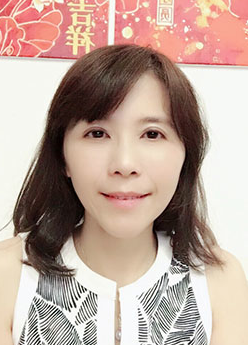 生活組副會長 林紹貴生活組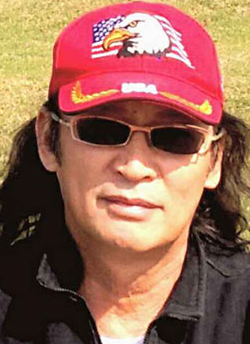 財務組副會長 黃明珠財務組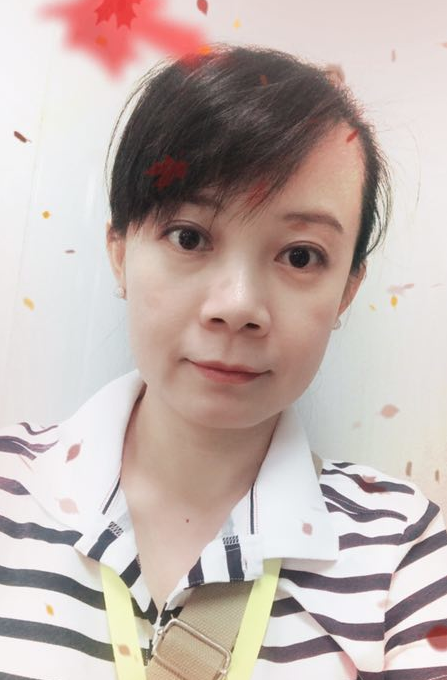 行政組副會長 金娅行政組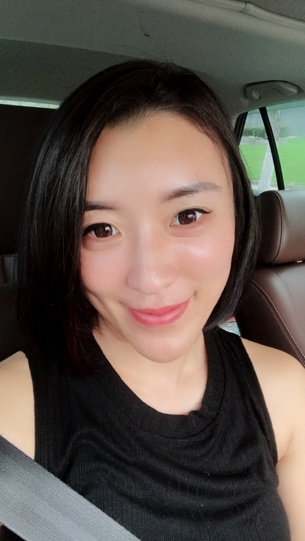 幼小學副會長 劉宜芳幼小學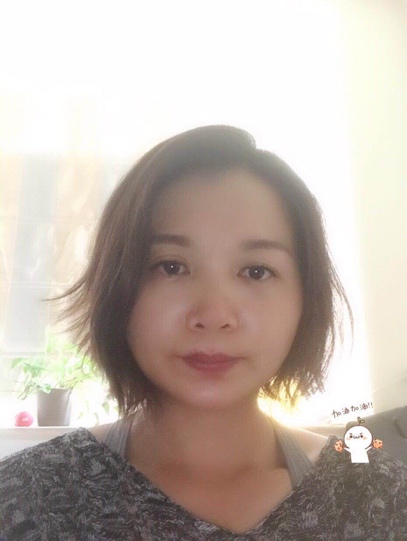 中學部副會長 楊健松中學部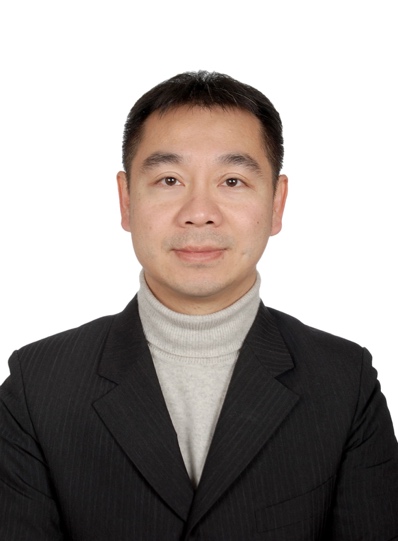 愛心團團長 愛心團